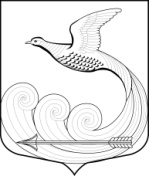 Местная администрациямуниципального образования Кипенское сельское поселениемуниципального образования Ломоносовского муниципального районаЛенинградской областиПОСТАНОВЛЕНИЕ от 26.12.2019 г.  № 438д. КипеньОб утверждении Перечнямуниципальных услуг, предоставляемых местной администрациейКипенского сельского поселенияРуководствуясь Федеральным законом Российской Федерации от 27 июля 2010 года № 210-ФЗ «Об организации предоставления государственных и муниципальных услуг» местная администрация Кипенского сельского поселения постановляет: 1. Утвердить прилагаемый Перечень муниципальных услуг, предоставляемых местной администрацией Кипенского сельского поселения. 2.  Настоящее постановление подлежит  размещению на официальном сайте муниципального образования Кипенское сельское поселение  в информационно-телекоммуникационной сети Интернет.3.  Настоящее постановление вступает в силу с момента его опубликования.       4.        Контроль за исполнением настоящего постановления оставляю за собой.   Глава  Кипенского сельского поселения                                            М.В. КюнеУТВЕРЖДЕН постановлением местной администрации Кипенского сельского поселения от  26.12.2019 года № 438 ПЕРЕЧЕНЬ  муниципальных услуг, предоставляемых  администрацией Кипенского сельского поселения  № п/п Муниципальная услуга 1.Принятие граждан на учет в качестве нуждающихся в жилых помещениях, предоставляемых по договорам социального найма 2.Выдача, переоформление разрешений на право организации розничных рынков и продление срока действия разрешений на право организации розничных рынков 3.Выдача справок об отказе от преимущественного права покупки доли  в праве общей долевой собственности на жилые помещения 4.Признание жилого помещения пригодным (непригодным) для проживания и многоквартирного дома аварийным и подлежащим сносу или реконструкции 5.Прием заявлений и выдача документов о согласовании переустройства и (или)перепланировки жилого помещения 6.Прием в эксплуатацию после переустройства и (или) перепланировки жилого помещения 7.Присвоение и аннулирование адресов 8.Выдача разрешений на захоронение 9.Выдача документов (выписки из похозяйственной книги, домовой книги, справок и иных документов) 10.Оформление согласия (отказа) на обмен жилыми помещениями, предоставляемыми по договорам социального найма в МО 11.Прием документов от субъектов малого предпринимательства, действующих менее одного года, для участия в конкурсном отборе на получение субсидии на организацию предпринимательской деятельности в рамках муниципальных программ поддержки и развития субъектов малого и среднего предпринимательства 12.Выдача разрешения (ордера) на производство земляных работ 13.Прием заявлений от граждан о включении их в состав участников мероприятий подпрограммы «Поддержка граждан, нуждающихся в улучшении жилищных условий, на основе принципов ипотечного кредитования в Ленинградской области 14.Прием заявлений от молодых семей о включении их в состав участников мероприятий подпрограммы «Обеспечение жильем молодых семей» федеральной целевой программы «Жилище» на 2015-2020 годы 15.Предоставление права на размещение нестационарного торгового объекта на территории муниципального образования Кипенское сельское поселение Ломоносовского района Ленинградской области  16.Выдача разрешения на снос или пересадку зеленых насаждений на земельных участках, находящихся в муниципальной собственности, и земельных участках, государственная собственность на которые не разграничена». 17.Приватизация имущества, находящегося в муниципальной собственности по № 159-ФЗ 18.Выдача специального разрешения на движение транспортных средств органом местного самоуправления поселения, в случае, если маршрут, часть маршрута тяжеловесного и (или) крупногабаритного транспортного средства проходят по автомобильным дорогам местного значения поселения, при условии, что маршрут указанного транспортного средства проходит в границах этого поселения и маршрут, часть маршрута не проходят по автомобильным дорогам федерального, регионального или межмуниципального, местного значения муниципального района, участкам таких автомобильных дорог19.Прием в эксплуатацию после перевода жилого помещения в нежилое помещение или нежилого помещения в жилое помещение20.Принятие документов, а также выдача решений о переводе или об отказе в переводе жилого помещения в нежилое или нежилого помещения в жилое помещение